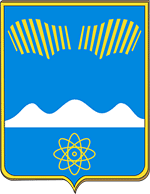 АДМИНИСТРАЦИЯ ГОРОДА ПОЛЯРНЫЕ ЗОРИ С ПОДВЕДОМСТВЕННОЙ ТЕРРИТОРИЕЙПОСТАНОВЛЕНИЕ« ___ »   декабря  2023 г.		                                                                        № ___О внесении изменений в Перечень организаций на территории муниципального образования город Полярные Зори с подведомственной территорией, в которых лица, которым назначено административное наказание в виде обязательных работ, отбывают обязательные работы1. Внести в Перечень организаций на территории муниципального образования город Полярные Зори с подведомственной территорией, в которых лица, которым назначено административное наказание в виде обязательных работ, отбывают обязательные работы, утвержденный постановлением администрации г. Полярные Зори от 02.05.2023 №403 следующие изменения:1.1.  Дополнить пунктами 8, 9 следующего содержания:2. Настоящее постановление вступает в силу со дня его официального опубликования.Глава города Полярные Зорис подведомственной территорией					          М.О. ПуховВизы согласования:Анисимова Н.В.1 – в дело,  1- ПО,  1– УФССП по Мурманской области 8.ООО «ЭКО ПЗ»г.Полярные Зори, микрорайон Северный29.ИП Смоловой Александр Николаевичг.Полярные Зори, микрорайон Северный2____________________________________(подпись)___________(подпись)______________________________«____»________2023г.«____»________2023г.